2019 52nd SSPA ANNUAL NATIONAL CONVENTION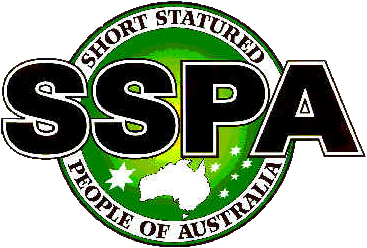 		Dates: 	Monday 30th September to Sunday 6th October 2019Venue:	Lake Hume Resort, Riverina Highway 1 Ray Welsh Drive, Lake Hume Village, Albury NSWPlease note that the registration details form must be completed for all attendees, and part-time attendees must also complete the part time attendee registration form.Information on eligibility for SSPA member registration fee and travel allowanceDiscounted membership registration fee is only applicable to financial members in the 2019-2020 membership year, which begins 1st July 2019 i.e. you must have renewed your membership or become a member on or after 1st July 2019.Travel allowance (when available) is only applicable to people of short stature who are financial members in the 2019-2020 membership year which begins 1st July 2019 i.e. you must have renewed your membership or become a member on or after 1st July 2019.To renew your membership or become a member, please go to this link: http://www.surveymonkey.com/r/SSPA_Membership_Form Registration and Deposit due date Please forward completed registration form/s and min $100 deposit per person NO LATER THAN, Wednesday 31st July 2019 to Carly Myers: 10A Roch Court, Ballan VIC 3342 or email: sspa2019convention@gmail.comPayment PlanWhy not consider a payment plan?If you feel this may suit you, Troy Parker, Treasurer NSW Branch will be happy to assist with setting up a payment plan with you. Please contact Troy via email at sspa2019convention@gmail.com or phone Troy on mobile 0451 115 105.Final Payment due dateFinal Payment of registration fees must be made NO LATER THAN, Sunday 1st September 2019 Final numbers and full payment are required by the Lake Hume Resort and The Boatshed (the caterer) prior to the beginning of the convention.Therefore, all attendees are required to pay in full by Sunday 1st September 2019. We cannot accept payment after this date. Early Bird DiscountYes, we are offering an Early Bird Discount – 5% off your total registration fee! To qualify for the 5% discount off your total registration fee – you must:A) Be a current SSPA member from the 1st July 2019 i.e. you must have renewed your membership or become a member on or after the 1st July 2019 (see above)B) Paid your total registration fee (- 5% discount*) by Wednesday 31st July 2019*We ask that attendees who are eligible for the 5% discount off their total registration fee to please deduct it from your total registration fee prior to sending/making payment. If you are having trouble with this and need some assistance please contact Troy Parker on mobile 0451 115 105.HOW TO PAY Please take note of the separate payment details below For SSPA MembershipOnce you have completed the online membership form http://www.surveymonkey.com/r/SSPA_Membership_Form when you reach the end there will be details for the SSPA National Account where you pay ONLY your SSPA membership fees into.For Convention Registration Direct Deposit (Preferred Method Of Payment) Please deposit funds into the following account:  Short Stature Peoples Association NSW Sports and RecreationBSB: 062-121Account No: 1041 3118Please use your full name as the reference, and email sspa2019convention@gmail.com with payment details you have deposited.  or,By Cheque or Money OrderAlternatively, please make cheque/money orders payable to Short Stature Peoples Association NSW Sports and Recreation in Australian dollars only. Final Payment needs to be made by no later than Sunday 1st September 2019. If you have any queries please contact Carly Myers on: 0430 231 557 or alternatively by email sspa2019convention@gmail.com Important informationUnlike previous years, accommodation will be a range of cabin and motel style rooms, ranging from rooms with a Queen and a single bed up to family style rooms. Every effort will be made to allocate attendees to their preferred accommodation.REGISTRATION FORM: 2019 SSPA 52nd Annual National Convention2019 SSPA 52nd Annual National ConventionDIETARY & ALLERGY FORMIn case of an allergic reaction does attendee need the use of an epi-pen 			YES / NOWill the attendee have their epi-pen with them						YES / NO2019 SSPA 52nd Annual National ConventionTRAVEL DETAILS ***If you are a part-time attendee and require transport please change the dates on this form***PART-TIME ATTENDANCE Please fill out the table below by indicating the number of people who will be attending each event and if you will need overnight accommodation.2019 SSPA 52nd Annual National ConventionCHILD CARE FORMTEMPORARY GUARDIAN & MEDICAL RELEASE FORMAll minors (under the age of 18) attending the 2019 SSPA National Convention at, Lake Hume Resort, Albury NSW from Monday 30th September 2019 to Sunday 6th October 2019 without parent(s) or legal guardian must have a temporary guardian of at least 21 years old designated for the week of the convention.Parent(s) / Carers / Legal Guardian/s of the unaccompanied minor attending the convention must complete the following details:CONVENTION COSTSCONVENTION COSTSSSPA members staying full-time at Lake Hume ResortAUD $Adult/Secondary (14+) per person$660    Kids (9-13 years) per person$450Kids (3-8 years) per person$290Infant (under 2 years) Free$0Non-SSPA members staying full-time at Lake Hume Resort AUD $Adult & Secondary (14+) per person$695Kids (9-13 years) per person$490Kids (3-8 years) per person$330Infant (under 2 years) Free$0***Please Note: costs for Day 4 off-site activities are not included in the above registration fees or in the below part-time attendee fees, only the cost for bus travel is. The activities are optional for you to choose from, their individual cost details are included in the registration form on page 4. ***Please Note: costs for Day 4 off-site activities are not included in the above registration fees or in the below part-time attendee fees, only the cost for bus travel is. The activities are optional for you to choose from, their individual cost details are included in the registration form on page 4. REGISTRATION AND PAYMENT DETAILSNAME: NAME: NAME: NAME: NAME: NAME: NAME: NAME: NAME: NAME: NAME: NAME: NAME: NAME: Street Address: Street Address: Street Address: Street Address: Street Address: Suburb: Suburb: Suburb: Suburb: Suburb: State: State: Postcode: Postcode: Home Phone: Home Phone: Mobile Phone: Mobile Phone: Mobile Phone: Mobile Phone: Mobile Phone: Email: Email: Email: Email: Email: Email: Email: Will you be attending for the full six days of the convention?           YES / NO      If no, please make sure you fill out the form on page 7Will you be attending for the full six days of the convention?           YES / NO      If no, please make sure you fill out the form on page 7Will you be attending for the full six days of the convention?           YES / NO      If no, please make sure you fill out the form on page 7Will you be attending for the full six days of the convention?           YES / NO      If no, please make sure you fill out the form on page 7Will you be attending for the full six days of the convention?           YES / NO      If no, please make sure you fill out the form on page 7Will you be attending for the full six days of the convention?           YES / NO      If no, please make sure you fill out the form on page 7Will you be attending for the full six days of the convention?           YES / NO      If no, please make sure you fill out the form on page 7Will you be attending for the full six days of the convention?           YES / NO      If no, please make sure you fill out the form on page 7Will you be attending for the full six days of the convention?           YES / NO      If no, please make sure you fill out the form on page 7Will you be attending for the full six days of the convention?           YES / NO      If no, please make sure you fill out the form on page 7Will you be attending for the full six days of the convention?           YES / NO      If no, please make sure you fill out the form on page 7Will you be attending for the full six days of the convention?           YES / NO      If no, please make sure you fill out the form on page 7Will you be attending for the full six days of the convention?           YES / NO      If no, please make sure you fill out the form on page 7Will you be attending for the full six days of the convention?           YES / NO      If no, please make sure you fill out the form on page 7DETAILS OF ATTENDEES (for any extras, please attach another copy of this form)DETAILS OF ATTENDEES (for any extras, please attach another copy of this form)DETAILS OF ATTENDEES (for any extras, please attach another copy of this form)DETAILS OF ATTENDEES (for any extras, please attach another copy of this form)DETAILS OF ATTENDEES (for any extras, please attach another copy of this form)DETAILS OF ATTENDEES (for any extras, please attach another copy of this form)DETAILS OF ATTENDEES (for any extras, please attach another copy of this form)DETAILS OF ATTENDEES (for any extras, please attach another copy of this form)DETAILS OF ATTENDEES (for any extras, please attach another copy of this form)DETAILS OF ATTENDEES (for any extras, please attach another copy of this form)DETAILS OF ATTENDEES (for any extras, please attach another copy of this form)DETAILS OF ATTENDEES (for any extras, please attach another copy of this form)DETAILS OF ATTENDEES (for any extras, please attach another copy of this form)DETAILS OF ATTENDEES (for any extras, please attach another copy of this form)First NameSurnameIf age is18 and under, please denote how old?Short StaturedUses a CPAP Machine for Sleep ApneaUses a CPAP Machine for Sleep ApneaUses a wheelchair, walking frame or scooter?Uses a wheelchair, walking frame or scooter?Please select activity choice for each attendee for Thursday 3rd OctoberPlease select activity choice for each attendee for Thursday 3rd OctoberPlease select activity choice for each attendee for Thursday 3rd OctoberPlease select activity choice for each attendee for Thursday 3rd OctoberPlease select activity choice for each attendee for Thursday 3rd OctoberCOSTFirst NameSurnameIf age is18 and under, please denote how old?Short StaturedUses a CPAP Machine for Sleep ApneaUses a CPAP Machine for Sleep ApneaUses a wheelchair, walking frame or scooter?Uses a wheelchair, walking frame or scooter?Zone Laser Tag $20 per person, unlimited games including mini golf.Rumble Tumbles@ $6.00 per person OR $25.00 for a Family Pass (5 of more family members)Rumble Tumbles@ $6.00 per person OR $25.00 for a Family Pass (5 of more family members)All Saints Winery & St. Leonards Winery@ $25.00 each Private wine tasting session  All Saints Winery & St. Leonards Winery@ $25.00 each Private wine tasting session  COSTYes / No Yes / No Yes / No Yes / No Yes / No Yes / No Yes / No Yes / No Yes / No Yes / No Yes / No Yes / No Yes / No Yes / No Yes / No Yes / No Yes / No Yes / No Yes / No Yes / No Yes / No Yes / No Yes / No Yes / No Yes / No Yes / No Yes / No Yes / No Yes / No Yes / No SUB TOTALSUB TOTALSUB TOTALSUB TOTALSUB TOTALSUB TOTALSUB TOTALSUB TOTALSUB TOTALSUB TOTALSUB TOTALSUB TOTALSUB TOTAL$ONLY, if you meet the requirements to receive the early bird registration discount (see pg 2), please calculate 5% off your sub-total ONLY, if you meet the requirements to receive the early bird registration discount (see pg 2), please calculate 5% off your sub-total ONLY, if you meet the requirements to receive the early bird registration discount (see pg 2), please calculate 5% off your sub-total ONLY, if you meet the requirements to receive the early bird registration discount (see pg 2), please calculate 5% off your sub-total ONLY, if you meet the requirements to receive the early bird registration discount (see pg 2), please calculate 5% off your sub-total ONLY, if you meet the requirements to receive the early bird registration discount (see pg 2), please calculate 5% off your sub-total ONLY, if you meet the requirements to receive the early bird registration discount (see pg 2), please calculate 5% off your sub-total ONLY, if you meet the requirements to receive the early bird registration discount (see pg 2), please calculate 5% off your sub-total ONLY, if you meet the requirements to receive the early bird registration discount (see pg 2), please calculate 5% off your sub-total ONLY, if you meet the requirements to receive the early bird registration discount (see pg 2), please calculate 5% off your sub-total ONLY, if you meet the requirements to receive the early bird registration discount (see pg 2), please calculate 5% off your sub-total ONLY, if you meet the requirements to receive the early bird registration discount (see pg 2), please calculate 5% off your sub-total ONLY, if you meet the requirements to receive the early bird registration discount (see pg 2), please calculate 5% off your sub-total $TOTAL COSTTOTAL COSTTOTAL COSTTOTAL COSTTOTAL COSTTOTAL COSTTOTAL COSTTOTAL COSTTOTAL COSTTOTAL COSTTOTAL COSTTOTAL COSTTOTAL COST$Do you have any special requests or requirements i.e. (do you require a cot)? If so, please provide details:NAME: NAME: NAME: NAME: Street Address: Street Address: Street Address: Street Address: Home Phone: Home Phone: Mobile Phone: Email: Street Address: Street Address: Street Address: State:First NameSurnameDIETRY REQUIREMENTALLERGYAIRPORT TRANSFERAIRPORT TRANSFERAIRPORT TRANSFERAIRPORT TRANSFERAIRPORT TRANSFERAIRPORT TRANSFERAIRPORT TRANSFERAIRPORT TRANSFERAIRPORT TRANSFERDo you require pick up on arrival, Monday 30th September 2019?        YES / NODo you require pick up on arrival, Monday 30th September 2019?        YES / NODo you require pick up on arrival, Monday 30th September 2019?        YES / NODo you require pick up on arrival, Monday 30th September 2019?        YES / NODo you require drop off, Sunday 6th October 2019?        YES / NODo you require drop off, Sunday 6th October 2019?        YES / NODo you require drop off, Sunday 6th October 2019?        YES / NODo you require drop off, Sunday 6th October 2019?        YES / NODo you require drop off, Sunday 6th October 2019?        YES / NONumber of passengersAre you traveling with an electric wheelchair/scooter?Are you traveling with an electric wheelchair/scooter?Are you traveling with an electric wheelchair/scooter?YES / NOAre you travelling with a pram?Are you travelling with a pram?YES / NOALBURY AIRPORTALBURY AIRPORTALBURY AIRPORTALBURY AIRPORTALBURY AIRPORTALBURY AIRPORTALBURY AIRPORTALBURY AIRPORTALBURY AIRPORTArrival time at Airport: Arrival time at Airport: Arrival time at Airport: Departure time at Airport: Departure time at Airport: Departure time at Airport: Airline:Airline:Airline:Airline:Airline:Airline:Flight number:Flight number:Flight number:Flight number:Flight number:Flight number:Comments:Comments:Comments:Comments:Comments:Comments:Comments:Comments:Comments:ALBURY TRAIN STATIONALBURY TRAIN STATIONALBURY TRAIN STATIONALBURY TRAIN STATIONALBURY TRAIN STATIONALBURY TRAIN STATIONALBURY TRAIN STATIONALBURY TRAIN STATIONALBURY TRAIN STATIONArrival time at Train Station: Arrival time at Train Station: Arrival time at Train Station: Departure time at Train Station: Departure time at Train Station: Departure time at Train Station: Travelling from:Travelling from:Travelling from:Travelling to:Travelling to:Travelling to:Comments:Comments:Comments:Comments:Comments:Comments:Comments:Comments:Comments:ROAD TRAVELROAD TRAVELDo you require on-site parking? YES / NODAYDATEEVENTOvernight Accommodation Required Adults & Secondary14+ yrsKids9 – 13 yrsKids3 – 8 yrsInfants under 2 yrsCOSTMon30 SeptDinnerYES / NOMon30 SeptMeet & Greet EveningYES / NOTue1 OctBreakfastYES / NOTue1 OctP.S. Cumberoona (Paddle Steamer ride) & TunzafunYES / NOTue1 OctLunchYES / NOTue1 OctDinnerYES / NOTue1 OctInaugural Great Debate - Dwarfism Awareness Month YES / NOWed2 OctBreakfastYES / NOWed2 OctMedical DayYES / NOWed2 OctMorning Child Care (9am – 12pm)YES / NOWed2 OctLunchYES / NOWed2 OctDinnerYES / NOWed2 OctDiscoYES / NOThurs3 OctBreakfast YES / NOThurs3 OctZone Laser Tag YES / NOThurs3 OctRumble Tumbles YES / NOThurs3 OctAll Saints Winery & St. Leonards Winery tourYES / NOThurs3 OctDinnerYES / NOFri4 OctBreakfast YES / NOFri4 OctAGMYES / NOFri4 OctLunchYES / NOFri4 OctNational Council MeetingYES / NOFri4 OctKid’s Dinner PartyYES / NOFri4 OctDinner DanceYES / NOFri4 OctChild Care (6.30 pm till 11.30pm)YES / NOSat5 OctBreakfastYES / NOSat5 OctSports DayYES / NOSat5 OctLunchYES / NOSat5 OctDinnerYES / NOSat5 OctShort Arts EveningYES / NOSun6 OctBreakfastN/ATOTAL COSTTOTAL COSTTOTAL COSTTOTAL COSTTOTAL COSTTOTAL COSTTOTAL COSTTOTAL COSTName: Name: Name: Mobile Number: I require Child Care for:Medical Day:   9.00am till 12.00pm                          Medical Day:   9.00am till 12.00pm                          Dinner Dance:  6.30pm till 11.30pm                  Child NameAgeRequired Medical informationOther informationChild’s full name:Date of birth:I hereby give permission for my child ___________________________________________________  (insert name) to receive full medical treatment in the event of an emergency, including the administering of PanadolI hereby give permission for my child ___________________________________________________  (insert name) to receive full medical treatment in the event of an emergency, including the administering of PanadolPanadol dose:Panadol dose:Exceptions (if any):Exceptions (if any):Allergies/medications (if applicable):Allergies/medications (if applicable):I authorise ______________________________________________________ (insert name) to be the legal guardian for my minor child during the week of Monday 30th September 2019 to Sunday 6th October 2019 during the SSPA Convention to be held at Lake Hume Resort, Albury NSW.I authorise ______________________________________________________ (insert name) to be the legal guardian for my minor child during the week of Monday 30th September 2019 to Sunday 6th October 2019 during the SSPA Convention to be held at Lake Hume Resort, Albury NSW.Parent(s) Details:Parent(s) Details:NameSignatureAddressPhone numberMobile numberGuardian’s Details:Guardian’s Details:Name (must be over 21)SignatureAddressPhone numberMobile number